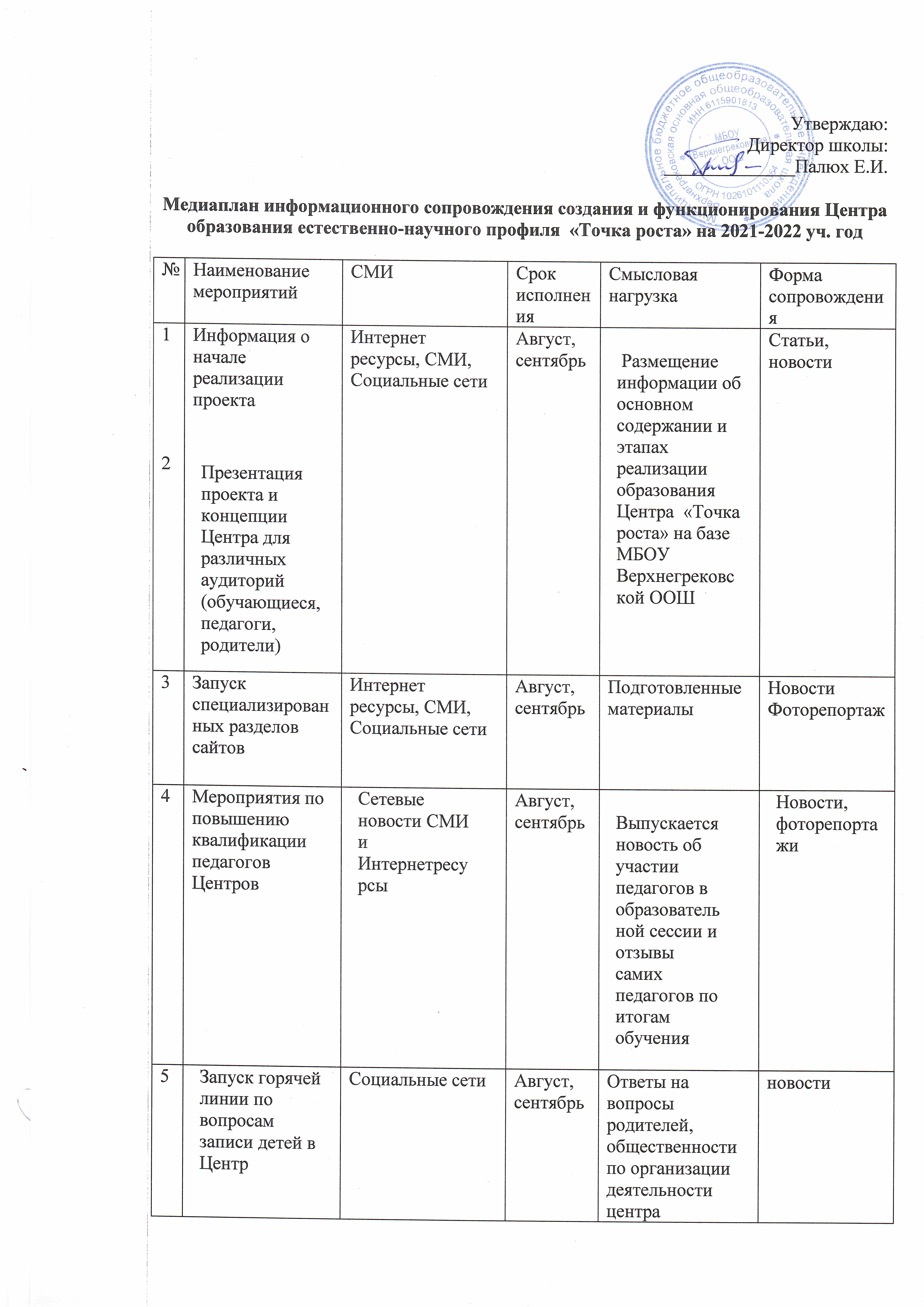 6Проведение ремонтных работ помещений Центров в соответствии с брендбуком Печатные СМИСоциальные сетиавгустИнформацию о ходе ремонтных и иных работ в печатных СМИ и на официальном сайте Статьи,новости7Печатные СМИСоциальные сетиинтернетресурсыСентябрьОтветственные лица посещают образовательную организацию, участвуют в торжественном открытии Центра Статьи,Новости8Поддержание интереса к Центру и общее информационное сопровождениеПечатные СМИСоциальные сетиинтернетресурсыНоябрь декабрьСтатьи,Новости